COON VALLEY LUTHERAN CHURCH“We are a family of God, striving to enrich the lives of all through the love of Christ.”	Sunday, May 9~ 8:00 a.m.	Wednesday, May 12~6:00 p.m.PRELUDE MUSIC                                                          ~ GATHERING ~ The Holy Spirit calls us together as the people of God WELCOME and ANNOUNCEMENTSCALL TO WORSHIP (inspired by Psalm 98, Acts 10:44-48, John 15:9-17)
The Spirit is coming to bless us all with a new song:
Let our joy be complete!
Gifts for the good of all, poured out on all to teach us a new song:
Love one another!
Strangers and neighbors, foreigners and family will join in the new song:
No longer servants but friends!
Come, let our worship make a joyful noise,
Rejoicing in the friendship of God.GREETING and PRAYER of the DAYThe grace of our Lord Jesus Christ, the love of God, and the communion of the Holy Spirit be with us all.  Amen.Let us pray:  O God, you have prepared for those who love you joys beyond understanding.  Pour into our hearts such love for you that, loving you above all things, we may obtain your promises, which exceed all we can desire; through Jesus Christ, your Son and our Lord, who lives and reigns with you and the Holy Spirit, one God, now and forever.  Amen.  			       ~ WORD ~ (Scripture insert)God speaks to us in scripture reading, preaching, and songFIRST READING: Acts 10:44-48						
PSALM 98 (read responsively)  						SECOND READING: 1 John 5:1-6						GOSPEL John 15:9-17After the Gospel is readThe Gospel of the Lord. Thanks be to God.SERMON HYMN of the DAY SOLO 		This Joyful Eastertide		   Mary Schultz~ RESPONSE TO THE WORD ~The Holy Spirit calls us as a community to say what we believe, reach out to each other, and offer gifts and prayers for God’s purposesTHE APOSTLES’ CREEDI believe in God, the Father Almighty, Creator of Heaven and earth; 
I believe in Jesus Christ, God’s only Son Our Lord, 
 	who was conceived by the Holy Spirit, 	born of the Virgin Mary, suffered under Pontius Pilate, was crucified, died, and was buried;he descended to the dead. On the third day he rose again;he ascended into heaven,he is seated at the right hand of the Father,and he will come to judge the living and the dead.
 I believe in the Holy Spirit, the holy catholic church, 	 the communion of saints, the forgiveness of sins,  the resurrection of the body, and the life everlasting. Amen.PRAYERS of INTERCESSIONEach petition ends…Hear us, O God.  Your mercy is great.  OFFERING and OFFERING PRAYER God of love, you call us beloved children and welcome us to your table.  Receive our lives and the gifts we offer.  Abide with us and send us in service to a suffering world, for the sake of your beloved Child, Jesus Christ.  Amen.  				~ MEAL ~                   God feeds us with the presence of Jesus ChristTHE GREAT THANKSGIVING (spoken)	The Lord be with you.  And also with you.	Lift up your hearts.  We lift them to the Lord.	Let us give thanks to the Lord our God.  	It is right to give him thanks and praise. WORDS of INSTITUTIONTHE LORD’S PRAYEROur Father who art in heaven, hallowed be thy name, thy kingdom come, thy will be done, on earth as it is in heaven. Give us this day our daily bread; and forgive us our trespasses, as we forgive those who trespass against us; and lead us not into temptation, but deliver us from evil. For thine is the kingdom, and the power, and the glory, forever and ever.  Amen.THE COMMUNION							SOLO						   			    Mary SchultzPOST-COMMUNION BLESSING AND PRAYER~ SENDING ~God blesses us and sends us in mission to the world BENEDICTIONBELLS DISMISSAL Alleluia!  Christ is risen.
Christ is risen indeed.  Alleluia!Go in peace.  Share the good news. Alleluia!Thanks be to God.  Alleluia!POSTLUDE									   Mary Schultz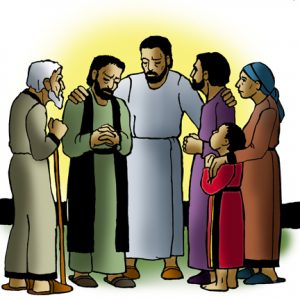 COON VALLEY LUTHERAN CHURCHSunday~May 9, 2021Wednesday~May 12, 2021~We thank all who worship with us today.  Please remember to socially distance and wear your mask.  Thank you!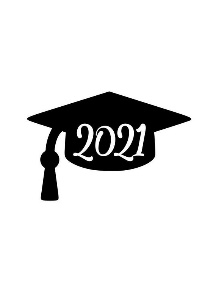 ~Congratulations to our 2021 H.S. Graduates!  ~We welcome into our congregation the newly baptized Elsie Grace Emmart who was baptized on Saturday, May 8 her parents are Jared & Alison Emmart. Head Usher: 8a/ 10:30/Steve NelsonReader: 8a/Mark Hutson; 10:30/Graduates Altar Guild: 8a/Cindy Swartz; 10:30/Communion Servers: 8a/Sarah Ofte; 10:30/Amanda BurosOffering: 4/18: $3,330.88; Attendance: 52Offering: 4/25: $2,218.88; Attendance: 48Offering: 5/2: $4,555.88; Attendance: 49ScheduleMONDAY: Pastor Julie’s Sabbath; 6:00p/Finance CommitteeWEDNESDAY: 6:00p/Worship with Holy CommunionTHURSDAY: 6:00p/Church CouncilSATURDAY: 10:00a/McCutchen Baptism SUNDAY: 9:00a/Worship; 10:30-11a/Drive Through CommunionFIRST READING: ACTS 10:44-48While Peter was still speaking, the Holy Spirit fell upon all who heard the word. The circumcised believers who had come with Peter were astounded that the gift of the Holy Spirit had been poured out even on the Gentiles, for they heard them speaking in tongues and extolling God. Then Peter said, “Can anyone withhold the water for baptizing these people who have received the Holy Spirit just as we have?” So he ordered them to be baptized in the name of Jesus Christ. Then they invited him to stay for several days.		The Word of the Lord.  Thanks be to God.PSALM 98 (read responsively)O sing to the Lord a new song, for he has done marvelous things. His right hand and his holy arm have gotten him victory.The Lord has made known his victory; he has revealed his vindication in the sight of the nations.He has remembered his steadfast love and faithfulness to the house of Israel. All the ends of the earth have seen the victory of our God.Make a joyful noise to the Lord, all the earth; break forth into joyous song and sing praises.Sing praises to the Lord with the lyre, with the lyre and the sound of melody.With trumpets and the sound of the horn make a joyful noise before the King, the Lord.Let the sea roar, and all that fills it; the world and those who live in it.Let the floods clap their hands; let the hills sing together for joyat the presence of the Lord, for he is coming to judge the earth. He will judge the world with righteousness, and the peoples with equity.SECOND READING: 1 JOHN 5:1-6Everyone who believes that Jesus is the Christ has been born of God, and everyone who loves the parent loves the child. By this we know that we love the children of God, when we love God and obey his commandments. For the love of God is this, that we obey his commandments. And his commandments are not burdensome, for whatever is born of God conquers the world. And this is the victory that conquers the world, our faith. Who is it that conquers the world but the one who believes that Jesus is the Son of God?  This is the one who came by water and blood, Jesus Christ, not with the water only but with the water and the blood. And the Spirit is the one that testifies, for the Spirit is the truth.		The Word of the Lord. Thanks be to God.GOSPEL READING: JOHN 15:9-17As the Father has loved me, so I have loved you; abide in my love. If you keep my commandments, you will abide in my love, just as I have kept my Father’s commandments and abide in his love. I have said these things to you so that my joy may be in you, and that your joy may be complete. “This is my commandment, that you love one another as I have loved you. No one has greater love than this, to lay down one’s life for one’s friends. You are my friends if you do what I command you. I do not call you servants any longer, because the servant does not know what the master is doing; but I have called you friends, because I have made known to you everything that I have heard from my Father. You did not choose me but I chose you. And I appointed you to go and bear fruit, fruit that will last, so that the Father will give you whatever you ask him in my name. I am giving you these commands so that you may love one another.		The Gospel of the Lord. Thanks be to God.*We are always so happy to include you and our CVLC family in our prayers. If you feel your name, or the name of a family member can be removed from this list please contact Jamie. Thank you!We remember in prayer:  † Those hospitalized this past week: † Our members whose names we lift up in prayer today: Beverly Bagstad, Eleanor Bagstad, Tip Bagstad, Clifford Bakkum, Inez Beck, Kay Bjornstad, Kristin Boettcher, Ardell Daffinrud, Judy Denison, Jeanne Ebli, Rod Erlandson, Kira Foster, Bonnie Holey, Jan Ihle, Becky Ihle, Verlin Ihle, Nancy King, Jim Knutson, Paul Kogut, Russell Lee, Aaron Leisso, Matthew Leisso, Gerri Leum, Larry Lichtie, Cindy Manske, Aaron Marx, Frank Mathison, Skyler Midtlien, Bud Miyamoto, Bobby Morin, Romaine Nelson, Sandy Nelson, Cathy Ofte, Tim Ofte, Eunice Quast, Jojo Satona, Mary Schultz, Billie Slater, Aaron Stakston, Terri Stakston, LaVonne Stendahl, Floyd Storey, Brian Strangstalien, Nancy Stuempges, Joyce Temp, Lanny Westphal.† Our members who are currently in health care facilities: Rachel Berg, Evelyn Dahlen, Joanne Fletcher, Erma Graupe, Sylvester King Jr., Irene Larson, Glen Marshall, Irene Nestingen, Beatrice Olson (Alden), Beatrice Olson (Leonard), Edie Peterson, Archie Rundhaugen, Betty Sanders.† Those who grieve: Larry & Gerri Leum and family in the death of their great-grandson Oakley Brooks; Family and friends of Lee Rudie; Wade Marshall, Jana Marshall-Urbanek & Janelle Berg and their families in the death of their mother Dorothy Marshall; Ellie Brye and family in the death of her sister Elizabeth “Bonnie” Chick. † Our members who are currently home-bound† All those in need of God’s healing and help† Family and friends of our members† All those affected by recent floods† All those affected by the COVID-19 virus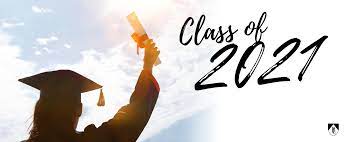 2021 High School GraduatesEmily Bender will be attending Madison College for Fashion Marketing		Lydia Evenstad will be attending Viterbo University for Nursing	Madeline Grethel will be attending University of Wisconsin LaCrosse	Margaret Grethel will be attending University of Wisconsin LaCrosse		Briggs Hellwig will be attending Minnesota State, Mankato for Engineering		Ean Hoff is discerning his post High School plans Brett Jorgenson will be attending University of Minnesota for Kinesiology	Olivia Nelson will be attending University of Wisconsin Eau Claire for Pre-Dentistry		Seth Phillips is discerning his post High School plans Macy Stellner will be attending Viterbo University for Biology with a Pre-Health Track